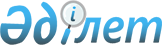 Об утверждении перечней работодателей, где в 2012 году будут организованы социальные рабочие места и рабочие места для прохождения молодежной практики
					
			Утративший силу
			
			
		
					Постановление акимата Житикаринского района Костанайской области от 14 февраля 2012 года № 102. Зарегистрировано Управлением юстиции Житикаринского района Костанайской области 27 февраля 2012 года № 9-10-178. Утратило силу - Постановлением акимата Житикаринского района Костанайской области от 18 мая 2012 года № 336

      Сноска. Утратило силу - Постановлением акимата Житикаринского района Костанайской области от 18.05.2012 № 336.      В соответствии с подпунктом 13) пункта 1 статьи 31 Закона Республики Казахстан от 23 января 2001 года "О местном государственном управлении и самоуправлении в Республике Казахстан", постановлением Правительства Республики Казахстан от 19 июня 2001 года № 836 "О мерах по реализации Закона Республики Казахстан от 23 января 2001 года "О занятости населения" акимат Житикаринского района ПОСТАНОВЛЯЕТ:



      1. Утвердить перечни работодателей, где в 2012 году будут организованы:

      1) социальные рабочие места, согласно приложению 1 к настоящему постановлению;

      2) рабочие места для прохождения молодежной практики, согласно приложению 2 к настоящему постановлению.



      2. Контроль за исполнением постановления возложить на заместителя акима Житикаринского района Жаулыбаева Е.А.



      3. Настоящее постановление вводится в действие по истечении десяти календарных дней после дня его первого официального опубликования.      Аким Житикаринского района                 К. Испергенов      СОГЛАСОВАНО      Начальник

      государственного учреждения

      "Житикаринская районная территориальная

      инспекция Комитета государственной

      инспекции в агропромышленном комплексе

      Министерства сельского хозяйства

      Республики Казахстан"

      _________________ С. Мажкеев      Начальник отдела

      – старший судебный исполнитель

      филиала "Территориальный межрайонный

      отдел Житикаринского района"

      Департамента по исполнению судебных актов

      Костанайской области Комитета по

      исполнению судебных актов

      Министерства юстиции Республики Казахстан

      _____________________ Е. Раисов

 

Приложение 1           

к постановлению акимата      

от 14 февраля 2012 года № 102   Перечень работодателей, где в 2012 году будут организованы социальные рабочие места

Приложение 2           

к постановлению акимата      

от 14 февраля 2012 года № 102   Перечень работодателей, где в 2012 году будут организованы рабочие места для прохождения молодежной практики
					© 2012. РГП на ПХВ «Институт законодательства и правовой информации Республики Казахстан» Министерства юстиции Республики Казахстан
				№Наименование

работодателяПрофессия

(должность)Коли-

чество

органи-

зуемых

соци-

альных

рабочих

местРазмер

месяч-

ной

зара-

ботной

платы

(тенге

)Продол-житель-

ность

работы

в

месяцахРазмер

месячной

заработной

платы, который

будет

компенсирован

из средств

государствен-

ного бюджета

(тенге)1Крестьянское

хозяйство

"Олжас"механизатор24000012первые шесть

месяцев-200001Крестьянское

хозяйство

"Олжас"механизатор24000012последующие

три

месяца-120001Крестьянское

хозяйство

"Олжас"механизатор24000012последние

три

месяца-60002Крестьянское

хозяйство

"Меньк"водитель

автомобиля14000012первые шесть

месяцев-200002Крестьянское

хозяйство

"Меньк"водитель

автомобиля14000012последующие

три

месяца-120002Крестьянское

хозяйство

"Меньк"водитель

автомобиля14000012последние

три

месяца-60002Крестьянское

хозяйство

"Меньк"тракторист14000012первые шесть

месяцев-200002Крестьянское

хозяйство

"Меньк"тракторист14000012последующие

три месяца-20002Крестьянское

хозяйство

"Меньк"тракторист14000012последние

три

месяца-60003Индивидуальный

предприниматель

Доскалиева

Айгуль

Еласкановнапродавец33500012первые шесть

месяцев-175003Индивидуальный

предприниматель

Доскалиева

Айгуль

Еласкановнапродавец33500012последующие

три

месяца-105003Индивидуальный

предприниматель

Доскалиева

Айгуль

Еласкановнапродавец33500012последние

три

месяца-52503Индивидуальный

предприниматель

Доскалиева

Айгуль

Еласкановнапрограммист14000012первые шесть

месяцев-200003Индивидуальный

предприниматель

Доскалиева

Айгуль

Еласкановнапрограммист14000012последующиетри месяца -120003Индивидуальный

предприниматель

Доскалиева

Айгуль

Еласкановнапрограммист14000012последниетри месяца - 60004Сельский

потребительский

кооператив

"Житикара"животновод24000012первые шесть

месяцев-200004Сельский

потребительский

кооператив

"Житикара"животновод24000012последующие

три

месяца-120004Сельский

потребительский

кооператив

"Житикара"животновод24000012последние

три месяца-60004Сельский

потребительский

кооператив

"Житикара"дояр14000012первые шесть

месяцев-200004Сельский

потребительский

кооператив

"Житикара"дояр14000012последующие

три

месяца-120004Сельский

потребительский

кооператив

"Житикара"дояр14000012последние

три

месяца-60005Индивидуальный

предприниматель

Ибраева

Каламкас

Ахметбековнаэкспедитор12800012первые шесть

месяцев-140005Индивидуальный

предприниматель

Ибраева

Каламкас

Ахметбековнаэкспедитор12800012последующие

три

месяца-84005Индивидуальный

предприниматель

Ибраева

Каламкас

Ахметбековнаэкспедитор12800012последние

три

месяца-42005Индивидуальный

предприниматель

Ибраева

Каламкас

Ахметбековнаизготови-

тель

пищевых

полу-

фабрикатов33500012первые шесть

месяцев-175005Индивидуальный

предприниматель

Ибраева

Каламкас

Ахметбековнаизготови-

тель

пищевых

полу-

фабрикатов33500012последующие

три

месяца-52505Индивидуальный

предприниматель

Ибраева

Каламкас

Ахметбековнаизготови-

тель

пищевых

полу-

фабрикатов33500012последние

три месяца-26255Индивидуальный

предприниматель

Ибраева

Каламкас

Ахметбековнапродавец21743912первые шесть

месяцев-87205Индивидуальный

предприниматель

Ибраева

Каламкас

Ахметбековнапродавец21743912последующие

три

месяца-26165Индивидуальный

предприниматель

Ибраева

Каламкас

Ахметбековнапродавец21743912последние

три

месяца-13086Товарищество с

ограниченной

ответствен-

ностью

"Юбилейное"воспитатель12000012первые шесть

месяцев-100006Товарищество с

ограниченной

ответствен-

ностью

"Юбилейное"воспитатель12000012последующие

три

месяца-30006Товарищество с

ограниченной

ответствен-

ностью

"Юбилейное"воспитатель12000012последние

три месяца-15006Товарищество с

ограниченной

ответствен-

ностью

"Юбилейное"дворник12000012первые шесть

месяцев-100006Товарищество с

ограниченной

ответствен-

ностью

"Юбилейное"дворник12000012последующие

три

месяца-30006Товарищество с

ограниченной

ответствен-

ностью

"Юбилейное"дворник12000012последние

три

месяца-15007Индивидуальный

предприниматель

Грязнова Нелля

Николаевнаподсобный

рабочий41800012первые шесть

месяцев-90007Индивидуальный

предприниматель

Грязнова Нелля

Николаевнаподсобный

рабочий41800012последующие

три

месяца-27007Индивидуальный

предприниматель

Грязнова Нелля

Николаевнаподсобный

рабочий41800012последние

три месяца-13507Индивидуальный

предприниматель

Грязнова Нелля

Николаевнаштукатур11800012первые шесть

месяцев-90007Индивидуальный

предприниматель

Грязнова Нелля

Николаевнаштукатур11800012последующие

три

месяца-27007Индивидуальный

предприниматель

Грязнова Нелля

Николаевнаштукатур11800012последние

три

месяца-13507Индивидуальный

предприниматель

Грязнова Нелля

Николаевнаслесарь-

сантехник11800012первые шесть

месяцев-90007Индивидуальный

предприниматель

Грязнова Нелля

Николаевнаслесарь-

сантехник11800012последующие

три

месяца-27007Индивидуальный

предприниматель

Грязнова Нелля

Николаевнаслесарь-

сантехник11800012последние

три

месяца-13507Индивидуальный

предприниматель

Грязнова Нелля

Николаевнаслесарь-

электрик по

ремонту

электроо-

борудования11800012первые шесть

месяцев-90007Индивидуальный

предприниматель

Грязнова Нелля

Николаевнаслесарь-

электрик по

ремонту

электроо-

борудования11800012последующие

три

месяца-27007Индивидуальный

предприниматель

Грязнова Нелля

Николаевнаслесарь-

электрик по

ремонту

электроо-

борудования11800012последние

три

месяца-13508Индивидуальный

предприниматель

Алтыбаева

Бакт

Молдавалиевнагорничная22800012первые шесть

месяцев-140008Индивидуальный

предприниматель

Алтыбаева

Бакт

Молдавалиевнагорничная22800012последующиетри месяца - 84008Индивидуальный

предприниматель

Алтыбаева

Бакт

Молдавалиевнагорничная22800012последние

три

месяца-42008Индивидуальный

предприниматель

Алтыбаева

Бакт

Молдавалиевнаповар23500012первые шесть

месяцев-175008Индивидуальный

предприниматель

Алтыбаева

Бакт

Молдавалиевнаповар23500012последующие

три

месяца-52508Индивидуальный

предприниматель

Алтыбаева

Бакт

Молдавалиевнаповар23500012последние

три

месяца-26258Индивидуальный

предприниматель

Алтыбаева

Бакт

Молдавалиевнаофициант22500012первые шесть

месяцев-125008Индивидуальный

предприниматель

Алтыбаева

Бакт

Молдавалиевнаофициант22500012последующие

три

месяца-37508Индивидуальный

предприниматель

Алтыбаева

Бакт

Молдавалиевнаофициант22500012последние

три

месяца-18758Индивидуальный

предприниматель

Алтыбаева

Бакт

Молдавалиевнаподсобный

рабочий22000012первые шесть

месяцев-100008Индивидуальный

предприниматель

Алтыбаева

Бакт

Молдавалиевнаподсобный

рабочий22000012последующие

три

месяца-30008Индивидуальный

предприниматель

Алтыбаева

Бакт

Молдавалиевнаподсобный

рабочий22000012последние

три

месяца-15008Индивидуальный

предприниматель

Алтыбаева

Бакт

Молдавалиевнадворник12000012первые шесть

месяцев-100008Индивидуальный

предприниматель

Алтыбаева

Бакт

Молдавалиевнадворник12000012последующие

три

месяца-30008Индивидуальный

предприниматель

Алтыбаева

Бакт

Молдавалиевнадворник12000012последние

три

месяца-15009Товарищество с

ограниченной

ответствен-

ностью

"КазАгроТрейд"аппаратчик

обработки

зерна102000012первые шесть

месяцев-100009Товарищество с

ограниченной

ответствен-

ностью

"КазАгроТрейд"аппаратчик

обработки

зерна102000012последующие

три

месяца-30009Товарищество с

ограниченной

ответствен-

ностью

"КазАгроТрейд"аппаратчик

обработки

зерна102000012последние

три

месяца-15009Товарищество с

ограниченной

ответствен-

ностью

"КазАгроТрейд"слесарь-

электрик по

ремонту

электроо-

борудования52000012первые шесть

месяцев-100009Товарищество с

ограниченной

ответствен-

ностью

"КазАгроТрейд"слесарь-

электрик по

ремонту

электроо-

борудования52000012последующие

три

месяца-30009Товарищество с

ограниченной

ответствен-

ностью

"КазАгроТрейд"слесарь-

электрик по

ремонту

электроо-

борудования52000012последние

три

месяца-15009Товарищество с

ограниченной

ответствен-

ностью

"КазАгроТрейд"подсобный

рабочий302000012первые шесть

месяцев-100009Товарищество с

ограниченной

ответствен-

ностью

"КазАгроТрейд"подсобный

рабочий302000012последующие

три

месяца-30009Товарищество с

ограниченной

ответствен-

ностью

"КазАгроТрейд"подсобный

рабочий302000012последние

три

месяца-150010Товарищество с

ограниченной

ответствен-

ностью

"Рауан-1"электро-

газосварщик14000012первые шесть

месяцев-2000010Товарищество с

ограниченной

ответствен-

ностью

"Рауан-1"электро-

газосварщик14000012последующие

три

месяца-1200010Товарищество с

ограниченной

ответствен-

ностью

"Рауан-1"электро-

газосварщик14000012последние

три

месяца-600010Товарищество с

ограниченной

ответствен-

ностью

"Рауан-1"штукатур24000012первые шесть

месяцев-2000010Товарищество с

ограниченной

ответствен-

ностью

"Рауан-1"штукатур24000012последующие

три

месяца-1200010Товарищество с

ограниченной

ответствен-

ностью

"Рауан-1"штукатур24000012последние

три

месяца-600010Товарищество с

ограниченной

ответствен-

ностью

"Рауан-1"каменщик24000012первые шесть

месяцев-2000010Товарищество с

ограниченной

ответствен-

ностью

"Рауан-1"каменщик24000012последующие

три

месяца-1200010Товарищество с

ограниченной

ответствен-

ностью

"Рауан-1"каменщик24000012последние

три

месяца-600010Товарищество с

ограниченной

ответствен-

ностью

"Рауан-1"сборщик

изделий из

древесины24000012первые шесть

месяцев-2000010Товарищество с

ограниченной

ответствен-

ностью

"Рауан-1"сборщик

изделий из

древесины24000012последующие

три

месяца-1200010Товарищество с

ограниченной

ответствен-

ностью

"Рауан-1"сборщик

изделий из

древесины24000012последние

три

месяца-600010Товарищество с

ограниченной

ответствен-

ностью

"Рауан-1"маляр24000012первые шесть

месяцев-2000010Товарищество с

ограниченной

ответствен-

ностью

"Рауан-1"маляр24000012последующие

три

месяца-1200010Товарищество с

ограниченной

ответствен-

ностью

"Рауан-1"маляр24000012последние

три

месяца-600010Товарищество с

ограниченной

ответствен-

ностью

"Рауан-1"вязальщица

текстильно-

галанте-

рейных

изделий14000012первые шесть

месяцев-2000010Товарищество с

ограниченной

ответствен-

ностью

"Рауан-1"вязальщица

текстильно-

галанте-

рейных

изделий14000012последующие

три

месяца-1200010Товарищество с

ограниченной

ответствен-

ностью

"Рауан-1"вязальщица

текстильно-

галанте-

рейных

изделий14000012последние

три

месяца-600010Товарищество с

ограниченной

ответствен-

ностью

"Рауан-1"швея14000012первые шесть

месяцев-2000010Товарищество с

ограниченной

ответствен-

ностью

"Рауан-1"швея14000012последующие

месяца-1200010Товарищество с

ограниченной

ответствен-

ностью

"Рауан-1"швея14000012последние

три

месяца-600010Товарищество с

ограниченной

ответствен-

ностью

"Рауан-1"уборщик

производст-

венных и

служебных

помещений12000012первые шесть

месяцев-1000010Товарищество с

ограниченной

ответствен-

ностью

"Рауан-1"уборщик

производст-

венных и

служебных

помещений12000012последующие

три

месяца-300010Товарищество с

ограниченной

ответствен-

ностью

"Рауан-1"уборщик

производст-

венных и

служебных

помещений12000012последние

три

месяца-150011Индивидуальный предприниматель Алимбаев Атымтай Мукажановичсборщик

изделий из

древесины24000012первые шесть

месяцев-2000011Индивидуальный предприниматель Алимбаев Атымтай Мукажановичсборщик

изделий из

древесины24000012последующие

три

месяца-1200011Индивидуальный предприниматель Алимбаев Атымтай Мукажановичсборщик

изделий из

древесины24000012последние

три

месяца-600011Индивидуальный предприниматель Алимбаев Атымтай Мукажановичуборщик

производст-

венных и

служебных

помещений12000012первые шесть

месяцев-1000011Индивидуальный предприниматель Алимбаев Атымтай Мукажановичуборщик

производст-

венных и

служебных

помещений12000012последующие

три

месяца-300011Индивидуальный предприниматель Алимбаев Атымтай Мукажановичуборщик

производст-

венных и

служебных

помещений12000012последние

три

месяца-150011Индивидуальный предприниматель Алимбаев Атымтай Мукажановичштукатур24000012первые шесть

месяцев-2000011Индивидуальный предприниматель Алимбаев Атымтай Мукажановичштукатур24000012последующие

три

месяца-1200011Индивидуальный предприниматель Алимбаев Атымтай Мукажановичштукатур24000012последние

три

месяца-600011Индивидуальный предприниматель Алимбаев Атымтай Мукажановичмаляр24000012первые шесть

месяцев-2000011Индивидуальный предприниматель Алимбаев Атымтай Мукажановичмаляр24000012последующие

три

месяца-1200011Индивидуальный предприниматель Алимбаев Атымтай Мукажановичмаляр24000012последние

три

месяца-600011Индивидуальный предприниматель Алимбаев Атымтай Мукажановичкаменщик24000012первые шесть

месяцев-2000011Индивидуальный предприниматель Алимбаев Атымтай Мукажановичкаменщик24000012последующие

три

месяца-1200011Индивидуальный предприниматель Алимбаев Атымтай Мукажановичкаменщик24000012последние

три

месяца-600011Индивидуальный предприниматель Алимбаев Атымтай Мукажановичсторож12000061000012Государственное

коммунальное

казенное

предприятие

"Районный

Дворец

культуры"

акимата

Житикаринского

районадворник12000012первые шесть

месяцев-1000012Государственное

коммунальное

казенное

предприятие

"Районный

Дворец

культуры"

акимата

Житикаринского

районадворник12000012последующие

три

месяца-300012Государственное

коммунальное

казенное

предприятие

"Районный

Дворец

культуры"

акимата

Житикаринского

районадворник12000012последние

три

месяца-150012Государственное

коммунальное

казенное

предприятие

"Районный

Дворец

культуры"

акимата

Житикаринского

районаметодист12000012первые шесть

месяцев-1000012Государственное

коммунальное

казенное

предприятие

"Районный

Дворец

культуры"

акимата

Житикаринского

районаметодист12000012последующие

три

месяца-300012Государственное

коммунальное

казенное

предприятие

"Районный

Дворец

культуры"

акимата

Житикаринского

районаметодист12000012последние

три

месяца-150013Охранное

агентство

"Гарант"электро-

монтер15000012первые шесть

месяцев-2000013Охранное

агентство

"Гарант"электро-

монтер15000012последующие

три

месяца-1200013Охранное

агентство

"Гарант"электро-

монтер15000012последние

три

месяца-600013Охранное

агентство

"Гарант"водитель

автомобиля14000012первые шесть

месяцев-2000013Охранное

агентство

"Гарант"водитель

автомобиля14000012последующие

три

месяца-1200013Охранное

агентство

"Гарант"водитель

автомобиля14000012последние

три

месяца-600014Товарищество с

ограниченной

ответствен-

ностью "Жасыл

ел – 2008"подсобный

рабочий152000061000015Индивидуальный

предприниматель

Аяганова

Шнар

Жумабековнаводитель

автомобиля33500061750015Индивидуальный

предприниматель

Аяганова

Шнар

Жумабековнапекарь33000061500015Индивидуальный

предприниматель

Аяганова

Шнар

Жумабековнауборщик

производст-

венных и

служебных

помещений12500061250016Индивидуальный

предприниматель

Шуренова

Галия

Сагинбаевнабухгалтер13000061500016Индивидуальный

предприниматель

Шуренова

Галия

Сагинбаевнапродавец43500061750017Товарищество с

ограниченной

ответствен-

ностью "АПК

Жер-Ана"истопник22000031000018Товарищество с

ограниченной

ответствен-

ностью

"Техногаз"электро-

газосварщик23200051600018Товарищество с

ограниченной

ответствен-

ностью

"Техногаз"слесарь по

эксплуата

ции и

ремонту

газового

оборудова-

ния23200051600019Индивидуальный

предприниматель

Елеусизова

Мария

Жолдыбаевнапродавец1175006875020Товарищество с

ограниченной

ответствен-

ностью

"МехЛитКом"обрубщик8174396872020Товарищество с

ограниченной

ответствен-

ностью

"МехЛитКом"сталевар

электропечи10174396872020Товарищество с

ограниченной

ответствен-

ностью

"МехЛитКом"подручный

сталевара

электропечи10174396872020Товарищество с

ограниченной

ответствен-

ностью

"МехЛитКом"токарь3174396872020Товарищество с

ограниченной

ответствен-

ностью

"МехЛитКом"электро-

газосварщик3174396872020Товарищество с

ограниченной

ответствен-

ностью

"МехЛитКом"формовщик4174396872020Товарищество с

ограниченной

ответствен-

ностью

"МехЛитКом"плавильщик

металла и

сплавов10174396872020Товарищество с

ограниченной

ответствен-

ностью

"МехЛитКом"заливщик

металла10174396872020Товарищество с

ограниченной

ответствен-

ностью

"МехЛитКом"плотник1174396872020Товарищество с

ограниченной

ответствен-

ностью

"МехЛитКом"каменщик1174396872020Товарищество с

ограниченной

ответствен-

ностью

"МехЛитКом"подсобный

рабочий4174396872021Товарищество с

ограниченной

ответствен-

ностью

"МинералСтрой

Сервис"плотник24000062000021Товарищество с

ограниченной

ответствен-

ностью

"МинералСтрой

Сервис"штукатур24000062000021Товарищество с

ограниченной

ответствен-

ностью

"МинералСтрой

Сервис"каменщик24000062000021Товарищество с

ограниченной

ответствен-

ностью

"МинералСтрой

Сервис"столяр104000062000021Товарищество с

ограниченной

ответствен-

ностью

"МинералСтрой

Сервис"кровельщик74000062000021Товарищество с

ограниченной

ответствен-

ностью

"МинералСтрой

Сервис"подсобный

рабочий72400061200022Общественное

объединение

"Общество

собственников

квартир и

помещений

"Радуга"курьер1180006900022Общественное

объединение

"Общество

собственников

квартир и

помещений

"Радуга"бухгалтер12000061000023Индивидуальный

предприниматель

Утеуова

Жанылсын

Алтаевнаповар22000061000023Индивидуальный

предприниматель

Утеуова

Жанылсын

Алтаевнаофициант12000061000024Товарищество с

ограниченной

ответствен-

ностью

"SHER-777"слесарь-

электрик по

ремонту

электроо-

борудования33000061500025Государственное

коммунальное

предприятие

"Житикараком-

мунэнерго"

государствен-

ного учреждения

"Отдел

жилищно-

коммунального

хозяйства,

пассажирского

транспорта и

автомобильных

дорог

Житикаринского

района» акимата

Житикаринского

районаподсобный

рабочий2175006875025Государственное

коммунальное

предприятие

"Житикараком-

мунэнерго"

государствен-

ного учреждения

"Отдел

жилищно-

коммунального

хозяйства,

пассажирского

транспорта и

автомобильных

дорог

Житикаринского

района» акимата

Житикаринского

районаподсобный

рабочий2175004875026Товарищество

с ограниченной

ответствен-

ностью

"Байпас"дворник12000061000027Общественное

объединение

"Ассоциация

сельских женщин

"Жайна"бухгалтер1175006875027Общественное

объединение

"Ассоциация

сельских женщин

"Жайна"юрист1175006875027Общественное

объединение

"Ассоциация

сельских женщин

"Жайна"курьер1175006875028Общественное

объединение

"Детско-

юношеский центр

"Арман"курьер12600061300028Общественное

объединение

"Детско-

юношеский центр

"Арман"бухгалтер12600061300028Общественное

объединение

"Детско-

юношеский центр

"Арман"делопроиз-

водитель12600061300028Общественное

объединение

"Детско-

юношеский центр

"Арман"руково-

дитель

кружка12600061300028Общественное

объединение

"Детско-

юношеский центр

"Арман"хореограф12600061300029Товарищество с

ограниченной

ответствен-

ностью

"Асбестовое

геолого-

разведочное

предприятие"подсобный

рабочий4175006875030Товарищество с

ограниченной

ответствен-

ностью "Метал

Трэйдинг"дробильщик1030000615000№Наименование

работодателяПрофессия

(специальность

)Коли-

чество

органи-

зуемых

рабочих

местРазмер

месячной

заработной

платы

(тенге)Продолжи-

тельность

молодежной

практики в

месяцах1Индивидуальный

предприниматель

Шуренова

Галия Сагинбаевнабухгалтер12600062Товарищество с

ограниченной

ответственностью

"Асбестовое

геолого-разведочное

предприятие"электромеханик12600062Товарищество с

ограниченной

ответственностью

"Асбестовое

геолого-разведочное

предприятие"бухгалтер12600062Товарищество с

ограниченной

ответственностью

"Асбестовое

геолого-разведочное

предприятие"техник-

технолог12600062Товарищество с

ограниченной

ответственностью

"Асбестовое

геолого-разведочное

предприятие"техник-

маркшейдер12600063Государственное

учреждение "Отдел

жилищно-

коммунального

хозяйства,

пассажирского

транспорта и

автомобильных дорог

Житикаринского

района"юрист12600063Государственное

учреждение "Отдел

жилищно-

коммунального

хозяйства,

пассажирского

транспорта и

автомобильных дорог

Житикаринского

района"инженер-

механик12600064Индивидуальный

предприниматель

Острянский

Виталий Игоревичпрограммист12600065Государственное

учреждение "Отдел

сельского хозяйства

и ветеринарии

Житикаринского

района"ветеринарный

врач22600065Государственное

учреждение "Отдел

сельского хозяйства

и ветеринарии

Житикаринского

района"программист12600065Государственное

учреждение "Отдел

сельского хозяйства

и ветеринарии

Житикаринского

района"бухгалтер12600066Государственное

учреждение "Отдел

архитектуры и

градостроительства

акимата

Житикаринского

района"бухгалтер12600067Государственное

учреждение "Отдел

культуры и развития

языков

Житикаринского

района"юрист12600068Товарищество с

ограниченной

ответственностью

"Техногаз"электрогазо-

сварщик22600068Товарищество с

ограниченной

ответственностью

"Техногаз"слесарь по

эксплуатации и

ремонту

газового

оборудования22600069Государственное

коммунальное

казенное

предприятие

"Детская школа

искусств" акимата

Житикаринского

районапрограммист126000610Государственное

коммунальное

казенное

предприятие "Школа

детского

творчества" акимата

Житикаринского

районаучитель музыки

и пения126000610Государственное

коммунальное

казенное

предприятие "Школа

детского

творчества" акимата

Житикаринского

районаучитель технологии126000610Государственное

коммунальное

казенное

предприятие "Школа

детского

творчества" акимата

Житикаринского

районахореограф126000611Государственное

учреждение "Аппарат

акима

Житикаринского

района"юрист226000611Государственное

учреждение "Аппарат

акима

Житикаринского

района"бухгалтер126000611Государственное

учреждение "Аппарат

акима

Житикаринского

района"делопроизво-

дитель126000611Государственное

учреждение "Аппарат

акима

Житикаринского

района"переводчик126000612Товарищество с

ограниченной

ответственностью

"Рауан-1"штукатур226000613Товарищество с

ограниченной

ответственностью

"Юбилейное"воспитатель126000614Государственное

коммунальное

предприятие

"Житикараком-

мунэнерго"

государственного

учреждения "Отдел

жилищно-

коммунального

хозяйства,

пассажирского

транспорта и

автомобильных дорог

Житикаринского

района» акимата

Житикаринского

районаэлектромонтер226000614Государственное

коммунальное

предприятие

"Житикараком-

мунэнерго"

государственного

учреждения "Отдел

жилищно-

коммунального

хозяйства,

пассажирского

транспорта и

автомобильных дорог

Житикаринского

района» акимата

Житикаринского

районатехник-

теплотехник226000614Государственное

коммунальное

предприятие

"Житикараком-

мунэнерго"

государственного

учреждения "Отдел

жилищно-

коммунального

хозяйства,

пассажирского

транспорта и

автомобильных дорог

Житикаринского

района» акимата

Житикаринского

районаюрист226000614Государственное

коммунальное

предприятие

"Житикараком-

мунэнерго"

государственного

учреждения "Отдел

жилищно-

коммунального

хозяйства,

пассажирского

транспорта и

автомобильных дорог

Житикаринского

района» акимата

Житикаринского

районабухгалтер126000615Товарищество с

ограниченной

ответственностью

"КазАгроТрейд"техник-

технолог1026000615Товарищество с

ограниченной

ответственностью

"КазАгроТрейд"электрогазо-

сварщик626000615Товарищество с

ограниченной

ответственностью

"КазАгроТрейд"слесарь по

ремонту

автомобилей826000615Товарищество с

ограниченной

ответственностью

"КазАгроТрейд"слесарь-

электрик по

ремонту

электроо-

борудования626000615Товарищество с

ограниченной

ответственностью

"КазАгроТрейд"бухгалтер626000615Товарищество с

ограниченной

ответственностью

"КазАгроТрейд"делопроизво-

дитель226000615Товарищество с

ограниченной

ответственностью

"КазАгроТрейд"юрист226000616Государственное

учреждение "Отдел

образования акимата

Житикаринского

района"юрист126000617Государственное

учреждение "Отдел

внутренней политики

Житикаринского

района"юрист126000618Товарищество с

ограниченной

ответственностью

"SHER-777"юрист226000619Индивидуальный

предприниматель

Мусина Риза

Маратовнаменеджер126000620Индивидуальный

предприниматель

Алтыбаева

Бакт Молдавалиевнаповар226000620Индивидуальный

предприниматель

Алтыбаева

Бакт Молдавалиевнаофициант226000620Индивидуальный

предприниматель

Алтыбаева

Бакт Молдавалиевнаэлектромонтер126000621Индивидуальный

предприниматель

Грязнова

Нелля Николаевнаофициант526000621Индивидуальный

предприниматель

Грязнова

Нелля Николаевнаповар226000621Индивидуальный

предприниматель

Грязнова

Нелля Николаевнабухгалтер226000622Государственное

учреждение

"Житикаринская

районная

централизованная

библиотечная

система"программист126000622Государственное

учреждение

"Житикаринская

районная

централизованная

библиотечная

система"библиотекарь126000623Общественное

объединение

"Детско-юношеский

центр "Арман"программист126000623Общественное

объединение

"Детско-юношеский

центр "Арман"бухгалтер126000623Общественное

объединение

"Детско-юношеский

центр "Арман"педагог-

организатор126000624Филиал

"Территориальный

межрайонный отдел

Житикаринского

района"

Департамента по

исполнению судебных

актов Костанайской

области Комитета по

исполнению судебных

актов Министерства

юстиции Республики

Казахстанюрист426000624Филиал

"Территориальный

межрайонный отдел

Житикаринского

района"

Департамента по

исполнению судебных

актов Костанайской

области Комитета по

исполнению судебных

актов Министерства

юстиции Республики

Казахстанэкономист426000624Филиал

"Территориальный

межрайонный отдел

Житикаринского

района"

Департамента по

исполнению судебных

актов Костанайской

области Комитета по

исполнению судебных

актов Министерства

юстиции Республики

Казахстанпереводчик226000625Общественное

объединение

"Общество

собственников

квартир и помещений

"Радуга"бухгалтер126000625Общественное

объединение

"Общество

собственников

квартир и помещений

"Радуга"секретарь-

референт126000625Общественное

объединение

"Общество

собственников

квартир и помещений

"Радуга"юрист126000626Государственное

учреждение "Отдел

физической культуры

и спорта

Житикаринского

района"бухгалтер126000626Государственное

учреждение "Отдел

физической культуры

и спорта

Житикаринского

района"делопроиз-

водитель226000626Государственное

учреждение "Отдел

физической культуры

и спорта

Житикаринского

района"учитель

физической

культуры и

спорта226000627Акционерное

общество

"Костанайские

минералы"электро-

монтер по

эксплуатации

распредели-

тельных сетей126000627Акционерное

общество

"Костанайские

минералы"электро-

монтер по

ремонту и

обслуживанию

электрообо-

рудования126000627Акционерное

общество

"Костанайские

минералы"электромонтер

линейных

сооружений

электросвязи и

проводного

вещания126000627Акционерное

общество

"Костанайские

минералы"слесарь по

ремонту

оборудования

тепловых сетей126000627Акционерное

общество

"Костанайские

минералы"кузнец226000627Акционерное

общество

"Костанайские

минералы"токарь426000627Акционерное

общество

"Костанайские

минералы"электрогазо-

сварщик926000627Акционерное

общество

"Костанайские

минералы"слесарь по

ремонту

автомобилей226000627Акционерное

общество

"Костанайские

минералы"слесарь по

ремонту

дорожно-

строительных

машин и

тракторов126000627Акционерное

общество

"Костанайские

минералы"слесарь-

ремонтник1026000627Акционерное

общество

"Костанайские

минералы"машинист

дробильно-

помольно-

сортировочных

механизмов226000627Акционерное

общество

"Костанайские

минералы"электрослесарь

(слесарь)

дежурный и по

ремонту

оборудования226000627Акционерное

общество

"Костанайские

минералы"сушильщик226000627Акционерное

общество

"Костанайские

минералы"машинист

расфасовочно-

упаковочных

машин226000627Акционерное

общество

"Костанайские

минералы"слесарь по

ремонту

подвижного

состава226000627Акционерное

общество

"Костанайские

минералы"фрезеровщик126000627Акционерное

общество

"Костанайские

минералы"электро-

монтер по

обслуживанию и

ремонту

устройств

сигнализации,

централизации

и блокировки226000627Акционерное

общество

"Костанайские

минералы"машинист

мотовоза226000627Акционерное

общество

"Костанайские

минералы"менеджер126000627Акционерное

общество

"Костанайские

минералы"экономист126000628Государственное

учреждение

"Житикаринская

районная

территориальная

инспекция Комитета

государственной

инспекции в

агропромышленном

комплексе

Министерства

сельского хозяйства

Республики

Казахстан"бухгалтер2260006